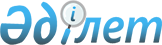 "2021-2023 жылдарға арналған аудандық бюджет туралы" Қармақшы аудандық мәслихатының 2020 жылғы 23 желтоқсандағы №404 шешіміне өзгерістер мен толықтырулар енгізу туралы
					
			Мерзімі біткен
			
			
		
					Қызылорда облысы Қармақшы аудандық мәслихатының 2021 жылғы 16 ақпандағы № 9 шешімі. Қызылорда облысының Әділет департаментінде 2021 жылғы 16 ақпанда № 8155 болып тіркелді. Мерзімі біткендіктен қолданыс тоқтатылды
      "Қазақстан Республикасының Бюджет кодексі" Қазақстан Республикасының 2008 жылғы 4 желтоқсандағы кодексінің 109-бабына, "Қазақстан Республикасындағы жергілікті мемлекеттік басқару және өзін-өзі басқару туралы" Қазақстан Республикасының 2001 жылғы 23 қаңтардағы Заңының 6-бабының 1-тармағының 1) тармақшасына сәйкес Қармақшы аудандық мәслихаты ШЕШІМ ҚАБЫЛДАДЫ:
      1. "2021-2023 жылдарға арналған аудандық бюджет туралы" Қармақшы аудандық мәслихатының 2020 жылғы 23 желтоқсандағы № 404 шешіміне (нормативтік құқықтық актілердің мемлекеттік тіркеу Тізілімінде 7950 нөмірімен тіркелген, 2020 жылғы 28 желтоқсанда Қазақстан Республикасы нормативтік құқықтық актілерінің эталондық бақылау банкінде жарияланған) мынадай өзгерістер мен толықтырулар енгізілсін:
      1-тармақ мынадай редакцияда жазылсын:
      "1. 2021-2023 жылдарға арналған аудандық бюджет тиісінше 1, 2 және 3-қосымшаларға сәйкес, оның ішінде 2021 жылға мынадай көлемдерде бекітілсін:
      1) кірістер – 17 546 641,8 мың теңге, оның ішінде:
      салықтық түсімдер – 1 095 579 мың теңге;
      салықтық емес түсімдер – 26 310 мың теңге;
      негізгі капиталды сатудан түсетін түсімдер – 33 985 мың теңге;
      трансферттер түсімдері – 16 390 767,8 мың теңге;
      2) шығындар – 17 747 879,1 мың теңге;
      3) таза бюджеттік кредиттеу – 99 282,7 мың теңге;
      бюджеттік кредиттер – 219 386,6 мың теңге;
      бюджеттік кредиттерді өтеу – 120 103,9 мың теңге;
      4) қаржы активтерімен операциялар бойынша сальдо – 5 820 мың теңге;
      қаржы активтерін сатып алу – 5 820 мың теңге;
      5) бюджет тапшылығы (профициті) – -306 340 мың теңге;
      6) бюджет тапшылығын қаржыландыру (профицитін пайдалану) – 306 340 мың теңге";
      жаңа мазмұндағы 11-1, 11-2, 11-3 тармақтармен толықтырылсын:
      "11-1. 2020 жылы республикалық бюджеттен бөлінген мақсатты трансферттердің пайдаланылмаған (толық пайдаланылмаған) 8 126 мың теңге сомасында облыстық бюджетке қайтару ескерілсін.
      11-2. 2020 жылы облыстық бюджеттен бөлінген мақсатты трансферттердің пайдаланылмаған (толық пайдаланылмаған) 6 106,6 мың теңге сомасында облыстық бюджетке қайтару ескерілсін.
      11-3. 2020 жылы облыстық бюджеттен берілген пайдаланылмаған бюджеттік кредитті 3 570,9 мың теңге сомасында облыстық бюджетке қайтару ескерілсін.";
      аталған шешімнің 1-қосымшасы осы шешімнің қосымшасына сәйкес жаңа редакцияда жазылсын.
      2. Осы шешім 2021 жылғы 1 қаңтардан бастап қолданысқа енгізіледі және ресми жариялауға жатады.  2021 жылға арналған аудандық бюджет
					© 2012. Қазақстан Республикасы Әділет министрлігінің «Қазақстан Республикасының Заңнама және құқықтық ақпарат институты» ШЖҚ РМК
				
      Қармақшы аудандық мәслихаты сессиясының төрағасы 

Е. Рзалиев

      Қармақшы аудандық мәслихатының хатшысы 

Ә. Қошалақов
Қармақшы аудандық мәслихатының2021 жылғы 16 ақпандағы № 9шешіміне қосымшаҚармақшы аудандық мәслихатының2020 жылғы " 23 " желтоқсандағы №404шешіміне 1-қосымша
Санаты
Санаты
Санаты
Санаты
Сомасы, мың теңге
Сыныбы
Сыныбы
Сыныбы
Сомасы, мың теңге
Кіші сыныбы
Кіші сыныбы
Сомасы, мың теңге
Атауы
Сомасы, мың теңге
1.Кірістер
17546641,8
1
Салықтық түсімдер
1095579
01
Табыс салығы
374042
1
Корпоративтік табыс салығы
62000
2
Жеке табыс салығы
312042
03
Әлеуметтiк салық
285000
1
Әлеуметтік салық
285000
04
Меншiкке салынатын салықтар
399960
1
Мүлiкке салынатын салықтар
241360
3
Жер салығы
3600
4
Көлiк құралдарына салынатын салық
155000
05
Тауарларға, жұмыстарға және қызметтерге салынатын iшкi салықтар
17283
2
Акциздер
8047
3
Табиғи және басқа да ресурстарды пайдаланғаны үшiн түсетiн түсiмдер
5513
4
Кәсiпкерлiк және кәсiби қызметтi жүргiзгенi үшiн алынатын алымдар
3723
08
Заңдық маңызы бар әрекеттерді жасағаны және (немесе) оған уәкілеттігі бар мемлекеттік органдар немесе лауазымды адамдар құжаттар бергені үшін алынатын міндетті төлемдер
19294
1
Мемлекеттік баж
19294
2
Салықтық емес түсiмдер
26310
01
Мемлекеттік меншіктен түсетін кірістер
7809
5
Мемлекет меншігіндегі мүлікті жалға беруден түсетін кірістер
7707
7
Мемлекеттiк бюджеттен берiлген кредиттер бойынша сыйақылар
102
06
Басқа да салықтық емес түсiмдер
18501
1
Басқа да салықтық емес түсiмдер
18501
3
Негізгі капиталды сатудан түсетін түсімдер
33985
01
Мемлекеттік мекемелерге бекітілген мемлекеттік мүлікті сату
2563
1
Мемлекеттік мекемелерге бекітілген мемлекеттік мүлікті сату
2563
03
Жердi және материалдық емес активтердi сату
31422
1
Жерді сату
27563
2
Материалдық емес активтерді сату 
3859
4
Трансферттердің түсімдері
16390767,8
01
Төмен тұрған мемлекеттік басқару органдарынан алынатын трансферттер
11659,8
3
Аудандық маңызы бар қалалардың, ауылдардың, кенттердің, ауылдық округтардың бюджеттерінен трансферттер
11659,8
02
Мемлекеттiк басқарудың жоғары тұрған органдарынан түсетiн трансферттер
16379108
2
Облыстық бюджеттен түсетiн трансферттер
16379108
Функционалдық топ
Функционалдық топ
Функционалдық топ
Функционалдық топ
Сомасы, мың теңге
Бюджеттік бағдарламалардың әкімшісі
Бюджеттік бағдарламалардың әкімшісі
Бюджеттік бағдарламалардың әкімшісі
Сомасы, мың теңге
Бағдарлама
Бағдарлама
Сомасы, мың теңге
Атауы
Сомасы, мың теңге
2.Шығындар
17747879,1
01
Жалпы сипаттағы мемлекеттiк қызметтер
1072579,8
112
Аудан (облыстық маңызы бар қала) мәслихатының аппараты
28393
001
Аудан (облыстық маңызы бар қала) мәслихатының қызметін қамтамасыз ету жөніндегі қызметтер
25942
003
Мемлекеттік органның күрделі шығыстары
2451
122
Аудан (облыстық маңызы бар қала) әкімінің аппараты
243533
001
Аудан (облыстық маңызы бар қала) әкімінің қызметін қамтамасыз ету жөніндегі қызметтер
189473
003
Мемлекеттік органның күрделі шығыстары
54060
452
Ауданның (облыстық маңызы бар қаланың) қаржы бөлімі
30616
001
Ауданның (облыстық маңызы бар қаланың) бюджетін орындау және коммуналдық меншігін басқару саласындағы мемлекеттік саясатты іске асыру жөніндегі қызметтер
27616
113
Төменгі тұрған бюджеттерге берілетін нысаналы ағымдағы трансферттер
3000
805
Ауданның (облыстық маңызы бар қаланың) мемлекеттік сатып алу бөлімі
17679
001
Жергілікті деңгейде мемлекеттік сатып алуды басқару саласындағы мемлекеттік саясатты іске асыру жөніндегі қызметтер
17679
453
Ауданның (облыстық маңызы бар қаланың) экономика және бюджеттік жоспарлау бөлімі
30863
001
Экономикалық саясатты, мемлекеттік жоспарлау жүйесін қалыптастыру және дамыту саласындағы мемлекеттік саясатты іске асыру жөніндегі қызметтер
30863
458
Ауданның (облыстық маңызы бар қаланың) тұрғын үй-коммуналдық шаруашылығы, жолаушылар көлігі және автомобиль жолдары бөлімі
608905,8
001
Жергілікті деңгейде тұрғын үй-коммуналдық шаруашылығы, жолаушылар көлігі және автомобиль жолдары саласындағы мемлекеттік саясатты іске асыру жөніндегі қызметтер
32355
113
Төменгі тұрған бюджеттерге берілетін нысаналы ағымдағы трансферттер
576550,8
493
Ауданың (облыстық маңызы бар қаланың) кәсіпкерлік, өнеркәсіп және туризм бөлімі
23569
001
Жергілікті деңгейде кәсіпкерлікті, өнеркәсіпті және туризмді дамыту саласындағы мемлекеттік саясатты іске асыру жөніндегі қызметтер
23569
801
Ауданның (облыстық маңызы бар қаланың) жұмыспен қамту, әлеуметтік бағдарламалар және азаматтық хал актілерін тіркеу бөлімі
89021
001
Жергілікті деңгейде жұмыспен қамту, әлеуметтік бағдарламалар және азаматтық хал актілерін тіркеу саласындағы мемлекеттік саясатты іске асыру жөніндегі қызметтер
82072
003
Мемлекеттік органның күрделі шығыстары
120
113
Төменгі тұрған бюджеттерге берілетін нысаналы ағымдағы трансферттер
6829
02
Қорғаныс
19480
122
Аудан (облыстық маңызы бар қала) әкімінің аппараты
17904
005
Жалпыға бірдей әскери міндетті атқару шеңберіндегі іс-шаралар
17904
122
Аудан (облыстық маңызы бар қала) әкімінің аппараты
1576
006
Аудан (облыстық маңызы бар қала) ауқымындағы төтенше жағдайлардың алдын алу және оларды жою
581
007
Аудандық (қалалық) ауқымдағы дала өрттерінің, сондай-ақ мемлекеттік өртке қарсы қызмет органдары құрылмаған елдi мекендерде өрттердің алдын алу және оларды сөндіру жөніндегі іс-шаралар
995
03
Қоғамдық тәртіп, қауіпсіздік, құқықтық, сот, қылмыстық-атқару қызметі
3181
458
Ауданның (облыстық маңызы бар қаланың) тұрғын үй-коммуналдық шаруашылығы, жолаушылар көлігі және автомобиль жолдары бөлімі
3181
021
Елдi мекендерде жол қозғалысы қауiпсiздiгін қамтамасыз ету
3181
06
Әлеуметтiк көмек және әлеуметтiк қамсыздандыру
2502878
801
Ауданның (облыстық маңызы бар қаланың) жұмыспен қамту, әлеуметтік бағдарламалар және азаматтық хал актілерін тіркеу бөлімі
967019
010
Мемлекеттік атаулы әлеуметтік көмек 
967019
801
Ауданның (облыстық маңызы бар қаланың) жұмыспен қамту, әлеуметтік бағдарламалар және азаматтық хал актілерін тіркеу бөлімі
1446387
004
Жұмыспен қамту бағдарламасы
669949
006
Ауылдық жерлерде тұратын денсаулық сақтау, білім беру, әлеуметтік қамтамасыз ету, мәдениет, спорт және ветеринар мамандарына отын сатып алуға Қазақстан Республикасының заңнамасына сәйкес әлеуметтік көмек көрсету
33406
007
Тұрғын үйге көмек көрсету
321691
009
Үйден тәрбиеленіп оқытылатын мүгедек балаларды материалдық қамтамасыз ету
7066
011
Жергілікті өкілетті органдардың шешімі бойынша мұқтаж азаматтардың жекелеген топтарына әлеуметтік көмек
100133
014
Мұқтаж азаматтарға үйде әлеуметтiк көмек көрсету
82587
017
Оңалтудың жеке бағдарламасына сәйкес мұқтаж мүгедектердi мiндеттi гигиеналық құралдармен қамтамасыз ету, қозғалуға қиындығы бар бірінші топтағы мүгедектерге жеке көмекшінің және есту бойынша мүгедектерге қолмен көрсететiн тіл маманының қызметтерін ұсыну
145360
023
Жұмыспен қамту орталықтарының қызметін қамтамасыз ету
86195
801
Ауданның (облыстық маңызы бар қаланың) жұмыспен қамту, әлеуметтік бағдарламалар және азаматтық хал актілерін тіркеу бөлімі
89472
018
Жәрдемақыларды және басқа да әлеуметтік төлемдерді есептеу, төлеу мен жеткізу бойынша қызметтерге ақы төлеу
3518
020
Үкіметтік емес ұйымдарда мемлекеттік әлеуметтік тапсырысты орналастыру
9602
050
Қазақстан Республикасында мүгедектердің құқықтарын қамтамасыз етуге және өмір сүру сапасын жақсарту 
76352
07
Тұрғын үй-коммуналдық шаруашылық
2389887
458
Ауданның (облыстық маңызы бар қаланың) тұрғын үй-коммуналдық шаруашылығы, жолаушылар көлігі және автомобиль жолдары бөлімі
4581
004
Азаматтардың жекелеген санаттарын тұрғын үймен қамтамасыз ету
4247
049
Көп пәтерлі тұрғын үйлерде энергетикалық аудит жүргізу
334
472
Ауданның (облыстық маңызы бар қаланың) құрылыс, сәулет және қала құрылысы бөлімі
1324223
003
Коммуналдық тұрғын үй қорының тұрғын үйін жобалау және (немесе) салу, реконструкциялау
1232654
004
Инженерлік-коммуникациялық инфрақұрылымды жобалау, дамыту және (немесе) жайластыру
7569
098
Коммуналдық тұрғын үй қорының тұрғын үйлерін сатып алу
84000
472
Ауданның (облыстық маңызы бар қаланың) құрылыс, сәулет және қала құрылысы бөлімі
1061083
006
Сумен жабдықтау және су бұру жүйесін дамыту
901208
058
Елді мекендердегі сумен жабдықтау және су бұру жүйелерін дамыту
159875
08
Мәдениет, спорт, туризм және ақпараттық кеңістiк
449135
455
Ауданның (облыстық маңызы бар қаланың) мәдениет және тілдерді дамыту бөлімі
145600
003
Мәдени-демалыс жұмысын қолдау
145600
465
Ауданның (облыстық маңызы бар қаланың) дене шынықтыру және спорт бөлімі 
94393
001
Жергілікті деңгейде дене шынықтыру және спорт саласындағы мемлекеттік саясатты іске асыру жөніндегі қызметтер
11680
005
Ұлттық және бұқаралық спорт түрлерін дамыту
15305
006
Аудандық (облыстық маңызы бар қалалық) деңгейде спорттық жарыстар өткiзу
1630
007
Әртүрлi спорт түрлерi бойынша аудан (облыстық маңызы бар қала) құрама командаларының мүшелерiн дайындау және олардың облыстық спорт жарыстарына қатысуы
65778
455
Ауданның (облыстық маңызы бар қаланың) мәдениет және тілдерді дамыту бөлімі
107721
006
Аудандық (қалалық) кiтапханалардың жұмыс iстеуi
107032
007
Мемлекеттiк тiлдi және Қазақстан халқының басқа да тiлдерін дамыту
689
456
Ауданның (облыстық маңызы бар қаланың) ішкі саясат бөлімі
14677
002
Мемлекеттік ақпараттық саясат жүргізу жөніндегі қызметтер
14677
455
Ауданның (облыстық маңызы бар қаланың) мәдениет және тілдерді дамыту бөлімі
38756
001
Жергілікті деңгейде тілдерді және мәдениетті дамыту саласындағы мемлекеттік саясатты іске асыру жөніндегі қызметтер
18625
032
Ведомстволық бағыныстағы мемлекеттік мекемелер мен ұйымдардың күрделі шығыстары
647
113
Төменгі тұрған бюджеттерге берілетін нысаналы ағымдағы трансферттер
19484
456
Ауданның (облыстық маңызы бар қаланың) ішкі саясат бөлімі
47988
001
Жергілікті деңгейде ақпарат, мемлекеттілікті нығайту және азаматтардың әлеуметтік сенімділігін қалыптастыру саласында мемлекеттік саясатты іске асыру жөніндегі қызметтер
28754
003
Жастар саясаты саласында іс-шараларды іске асыру
19234
09
Отын-энергетика кешенi және жер қойнауын пайдалану
850
458
Ауданның (облыстық маңызы бар қаланың) тұрғын үй-коммуналдық шаруашылығы, жолаушылар көлігі және автомобиль жолдары бөлімі
850
019
Жылу-энергетикалық жүйені дамыту
850
10
Ауыл, су, орман, балық шаруашылығы, ерекше қорғалатын табиғи аумақтар, қоршаған ортаны және жануарлар дүниесін қорғау, жер қатынастары
119020
462
Ауданның (облыстық маңызы бар қаланың) ауыл шаруашылығы бөлімі
25790
001
Жергілікті деңгейде ауыл шаруашылығы саласындағы мемлекеттік саясатты іске асыру жөніндегі қызметтер
25790
463
Ауданның (облыстық маңызы бар қаланың) жер қатынастары бөлімі
40713
001
Аудан (облыстық маңызы бар қала) аумағында жер қатынастарын реттеу саласындағы мемлекеттік саясатты іске асыру жөніндегі қызметтер
22221
004
Жердi аймақтарға бөлу жөнiндегi жұмыстарды ұйымдастыру
15000
006
Аудандардың, облыстық маңызы бар, аудандық маңызы бар қалалардың, кенттердiң, ауылдардың, ауылдық округтердiң шекарасын белгiлеу кезiнде жүргiзiлетiн жерге орналастыру
3492
462
Ауданның (облыстық маңызы бар қаланың) ауыл шаруашылығы бөлімі
52517
099
Мамандарға әлеуметтік қолдау көрсету жөніндегі шараларды іске асыру
52517
11
Өнеркәсіп, сәулет, қала құрылысы және құрылыс қызметі
39587
472
Ауданның (облыстық маңызы бар қаланың) құрылыс, сәулет және қала құрылысы бөлімі
39587
001
Жергілікті деңгейде құрылыс, сәулет және қала құрылысы саласындағы мемлекеттік саясатты іске асыру жөніндегі қызметтер
39587
12
Көлiк және коммуникация
276940
458
Ауданның (облыстық маңызы бар қаланың) тұрғын үй-коммуналдық шаруашылығы, жолаушылар көлігі және автомобиль жолдары бөлімі
276940
022
Көлік инфрақұрылымын дамыту
253
023
Автомобиль жолдарының жұмыс істеуін қамтамасыз ету
37566
051
Көлiк инфрақұрылымының басым жобаларын іске асыру
239121
13
Басқалар
123962,7
472
Ауданның (облыстық маңызы бар қаланың) құрылыс, сәулет және қала құрылысы бөлімі
8243
026
"Бизнестің жол картасы 2025" бизнесті қолдау мен дамытудың мемлекеттік бағдарламасы шеңберінде индустриялық инфрақұрылымды дамыту
8243
452
Ауданның (облыстық маңызы бар қаланың) қаржы бөлімі
24953
012
Ауданның (облыстық маңызы бар қаланың) жергілікті атқарушы органының резерві 
24953
458
Ауданның (облыстық маңызы бар қаланың) тұрғын үй-коммуналдық шаруашылығы, жолаушылар көлігі және автомобиль жолдары бөлімі
90766,7
040
Өңірлерді дамытудың 2025 жылға дейінгі мемлекеттік бағдарламасы шеңберінде өңірлерді экономикалық дамытуға жәрдемдесу бойынша шараларды іске асыру
90766,7
14
Борышқа қызмет көрсету
9504
452
Ауданның (облыстық маңызы бар қаланың) қаржы бөлімі
9504
013
Жергілікті атқарушы органдардың облыстық бюджеттен қарыздар бойынша сыйақылар мен өзге де төлемдерді төлеу бойынша борышына қызмет көрсету
9504
15
Трансферттер
10740874,6
452
Ауданның (облыстық маңызы бар қаланың) қаржы бөлімі
10740874,6
006
Пайдаланылмаған (толық пайдаланылмаған) нысаналы трансферттерді қайтару
14232,6
024
Заңнаманы өзгертуге байланысты жоғары тұрған бюджеттің шығындарын өтеуге төменгі тұрған бюджеттен ағымдағы нысаналы трансферттер
10061872
038
Субвенциялар
664770
3. Таза бюджеттік кредиттеу
99282,7
Бюджеттік кредиттер
219386,6
10
Ауыл, су, орман, балық шаруашылығы, ерекше қорғалатын табиғи аумақтар, қоршаған ортаны және жануарлар дүниесін қорғау, жер қатынастары
219386,6
462
Ауданның (облыстық маңызы бар қаланың) ауыл шаруашылығы бөлімі
219386,6
008
Мамандарды әлеуметтік қолдау шараларын іске асыру үшін бюджеттік кредиттер
219386,6
5
Бюджеттік кредиттерді өтеу
120103,9
01
Бюджеттік кредиттерді өтеу
120103,9
1
Мемлекеттік бюджеттен берілген бюджеттік кредиттерді өтеу
116533
2
Бюджеттік кредиттердің сомаларын қайтару
3570,9
4. Қаржы активтерімен операциялар бойынша сальдо
5820
Қаржы активтерін сатып алу
5820
458
Ауданның (облыстық маңызы бар қаланың) тұрғын үй-коммуналдық шаруашылығы, жолаушылар көлігі және автомобиль жолдары бөлімі
5820
065
Заңды тұлғалардың жарғылық капиталын қалыптастыру немесе ұлғайту
5820
5. Бюджет тапшылығы (профициті)
-306340
6. Бюджет тапшылығын қаржыландыру (профицитін пайдалану)
306340
7
Қарыздар түсімі
218775
01
Мемлекеттік ішкі қарыздар
218775
2
Қарыз алу келісім-шарттары
218775
16
Қарыздарды өтеу
120103,9
452
Ауданның (облыстық маңызы бар қаланың) қаржы бөлімі
120103,9
008
Жергілікті атқарушы органның жоғары тұрған бюджет алдындағы борышын өтеу
116533
021
Жергілікті бюджеттен бөлінген пайдаланылмаған бюджеттік кредиттерді қайтару
3570,9
8
Бюджет қаражатының пайдаланылатын қалдықтары
207668,9
01
Бюджет қаражаты қалдықтары
207668,9
1
Бюджет қаражатының бос қалдықтары
207668,9